Iniziative - sezione di Lingue 2017Corso di Filologia romanzaProf. Monica Longobardi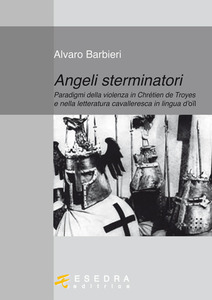 Alvaro Barbieri, Perceval e i cinque cavalieri: appunti per l’analisi di una vocazione militare.Ferrara, 14 dicembre 2017, Via Paradiso, aula F, ore 16-18.